ДОКЛАД начальника управления образования администрации МО «город Хасавюрт» Р.М.Ибрагимована августовском совещанииРезультаты и перспективы развития системы образования города ХасавюртаДобрый день, уважаемые коллеги! Сегодня в единый день августовских мероприятий все педагогические коллективы всех образовательных организаций города принимают участие в форуме в формате видеоконференции с трансляцией в сети Интернет. Это стало возможным благодаря реализации федерального проекта «Цифровая образовательная среда» Национального проекта «Образование». Национальным проектом «Образование» поставлены серьезные задачи. Чтобы их решать, нужны современные технологии, оперативные каналы получения информации, что и продемонстрировал сегодня новый формат педагогического форума.Истекший учебный год стал годом начала системной работы по Национальному проекту «Образование». Определены контрольные точки по всем мероприятиям. Задачи декомпозированы в конкретные ключевые показатели деятельности: и органа управления в сфере образования, и каждой образовательной организации.А значит наша с вами работа, уважаемые коллеги -личный вклад каждого из нас, каждого учителя в каждом классе в достижение глобальной цели: обеспечение нового качества образования.Как же за этот год мы продвинулись в решении поставленных проектом задач?Направления развития системы общего образования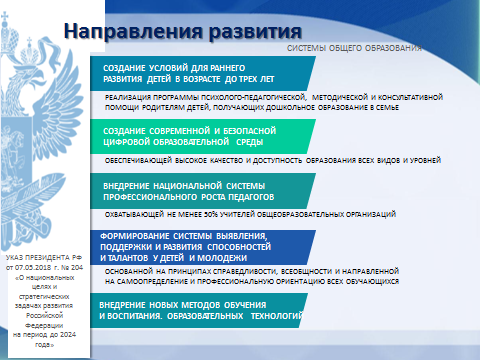 Результаты итоговой аттестации прошлого года явно указывали на серьезные просчёты в реализации образовательных программ в ряде школ. Усугубилась проблема качества подготовки выпускников по профильной математике, химии и биологии . Остро обозначился вопрос качества подготовки медалистов. Мы поставили следующие задачи – прежде всего перед собой, а также перед коллективами школ –на 2020-2021 учебный год. Благодаря серьезно скорректированной системе мер нам удалось существенно увеличить качество подготовки медалистов.  80 претендентов на медаль «За особые успехи в учении» стали медалистами . Для нас результат этого года тем более ценен, что и число медалистов в этом году возросло. И все они объективно подготовленные.В прошлом году на августовской встрече мы говорили о недостатках организационных и содержательных мер, направленных на улучшение математической подготовки школьников. В этом году мы серьёзно изменим подходы мониторинга по математике, обеспечим единообразие рабочих программ педагогов, единство контрольных материалов абсолютно на каждом этапе и уровне мониторинга, оптимизируем периодичность, максимально включим модуль МЦОКО. Если говорить о высоких баллах(а это диапазон от 81 до 100), то в этом году высокобалльниками стали 22% выпускников. Два выпускника набрали по 100 баллов по русскому языку.Все это стало результатом целенаправленной работы и управления и педагогических коллективов школ.Должен отметить следующий важный момент. В прошлые годы нам приходилось сталкиваться с непониманием родителей (а зачастую и педагогов), которые считали, что контрольные процедуры доставляют неудобства их детям, что количество контрольных работ велико. В этом году системная работа дала свои плоды. Из бесед с родителями, а главное – выпускниками (в том числе бесед, проведённых мною лично), мы получили только положительные отзывы и слова благодарности о том, что применённая в этом году система мониторинга однозначно помогла ребятам в правильной подготовке, в оценке собственных сил, повлияла на хорошие результаты.Тем не менее, вынужден констатировать, что результаты этого года по математике, химии и биологии противоречивы. Стало больше выпускников, не сдавших математику  на профильном  уровне.Руководителям образовательных организаций необходимо развернуть систему оценки качества лицом к родителям, а в старших классах – и к выпускникам. Итоги МЦОКО не должны оставаться формальным внутренним документом. Они должны стать инструментом в общении с учеником и родителями, в профориентационной работе.В 2020-2021 учебном году мы планируем оценить качество подготовки учащихся 10 классов по основным предметам путем проведения мониторинга в начале и в конце учебного года. Анализ успехов и неуспехов государственной итоговой аттестации будет нами продолжен и со статистических позиций, и с содержательных, и с методических.Проводя эту работу, мы отмечаем, что школы города с разной степенью ответственности используют такой важный инструмент как учебный план. Зачастую он нерационален, и реальные проблемы в подготовке школьников никак не соотносятся с распределением часов на тот или иной предмет. Коллеги, вынужден повторить прописную, казалось бы, истину: эффективный учебный план – серьезное средство оптимизации образовательной деятельности!Прошу руководителей школ проанализировать свои учебные планы, особенно это касается тех школ, которые получили низкие образовательные результаты, и выяснить, насколько они к таким результатам привели. Федеральный государственный образовательный стандарт (ФГОС) определяет требования к структуре образовательной программы, условиям ее реализации и образовательному результату. Реализуя национальный проект «Образование», государство взяло на себя задачу обеспечения условий реализации образовательных программ. Условий комфортных, безопасных и современных, позволяющих педагогам использовать новые формы и передовые технологии.А наша с вами задача – внести максимальный вклад в образовательный результат, подготовить для этого современное содержание, кадры и методическое обеспечение.В новом учебном году нам предстоят существенные изменения в содержании образования. Мы начнём реализацию новых учебных курсов.Новый учебный год – это год начала реализации ФГОС в старших классах. В 2022 году наши выпускники будут сдавать на ЕГЭ предметы, которые изучались только на профильном уровне. Для поступления в ВУЗы иные предметы просто не потребуются. Этот год объявлен переходным, но времени на раскачку нет. Каждый учащийся и его родители должны точно представлять, какую специальность выбрал будущий выпускник, в какой вуз он будет поступать, какие предметы на профильном уровне планирует изучать в 10 классе, готовясь к ЕГЭ. И как это соотносится с предметами, которые будут на профильном уровне предложены школой.А каждый директор школы, каждый учитель, работающий в старших классах, должен чётко понимать, насколько набор предметов, которые школа организует на профильном уровне, отвечает планам будущего выпускника.Умение организовать профильное обучение, индивидуальные учебные графики, групповые занятия, составить оптимальный учебный план, подключить весь педагогический коллектив, значительно перестроить одну из самых привычных форм классно-урочной системы – это, если хотите, проверка на профпригодность администрации школы.И серьезный вызов, коллеги, особенно для малочисленных школ, придется выйти из зоны комфорта!Второй важный вопрос в этой связи – своевременное определение склонностей, интересов и профессиональных предпочтений учащегося.В условиях внедрения стандарта профильной школы разговоры о профессиональной ориентации перестают быть просто благими пожеланиями. К сожалению, во многих школах всё так и остаётся на уровне декларирования. В результате молодой человек напрасно тратит годы на тот уровень образования или на ту специальность, где он будет чувствовать себя несостоятельным. Инструменты для профессиональной ориентации сегодня предложены на федеральном уровне. В рамках национального проекта «Образование. Успех каждого ребёнка» реализуется цикл открытых он-лайн уроков «ПроеКТОриЯ».К 2024 году каждый школьник будет участником «ПроеКТОрии».С 1 сентября учащиеся 7-10-х классов включатся в проект «Билет в будущее». Ребята получат рекомендации для их индивидуального учебного плана на основе выбранных ими профессиональных областей и пройдут профессиональные пробы. Мы очень рассчитываем, что эта работа поможет избежать той частой ситуации, когда ученик завершает 9-й класс, и ни он, ни его родители не представляют реального уровня способностей, его склонностей, интересов и предпрофессиональных предпочтений, не оценивают тот уровень образования, который необходим ребёнку, чтобы в дальнейшем стать успешным человеком. Успешный человек сегодня – это не только ставший присказкой юрист или экономист, но и предприниматели,  строители, сварщики, мастера в сфере электротехники, жилищно-коммунальной отрасли. Посмотрите, насколько на слуху сейчас эти отрасли экономики, насколько они востребованы. В рамках федерального проекта «Успех каждого ребёнка» внедряется целевая модель развития региональной системы дополнительного образования детей. Персонифицированное финансирование обеспечит особую траекторию развития для каждого ребёнка, в том числе в сетевой форме. А специально созданный общедоступный онлайн навигатор поможет сделать выбор. Дистанционные образовательные технологии, электронное обучение мы используем сегодня всё более активно.В цифровой образовательной среде вполне уверенно чувствуют себя и ученики, и педагоги. Почти три четверти школьников города (73,4%) приняли участие во Всероссийском мероприятии «Урок цифры». Непрерывное и планомерное повышение квалификации педагогов, в том числе с использованием современных цифровых технологий - задача нацпроекта «Образование» - «Учитель будущего». Безусловно, результаты образования, воспитания и развития учащихся определяются профессионализмом и компетентностью педагогов.Для нас крайне важен и профессиональный рост руководящих работников. Система дошкольного образования округа планомерно реализует эти направления.В этом году самое серьезное внимание уделено сфере ранней помощи. Вдвое увеличилось число консультационных пунктов, теперь они есть в каждом детском саду. Родителям предоставлены услуги психолого-педагогической, методической и консультативной помощи в соответствии с целями и задачами проекта «Поддержка семей, имеющих детей» в составе нацпроекта «Образование».На высоком уровне проходят семинары в наших детских садах. В итоге мы отмечаем большую эффективность работы по развитию способностей и талантов дошкольников, а это важная первая ступень региональной системы поддержки талантливых детей. Качественное и доступное образование для каждого дошкольника – приоритет региональной власти. Я хочу подчеркнуть, что многие направления национальных проектов ведутся совместно с органами местного самоуправления. Наша молодёжь включена в деятельность общественных объединений (как школьных, так и городских); в волонтёрское движение, численность добровольцев составляет сейчас более 2-х тысяч человек. Работа в ученических сообществах с этого года стала для старшеклассников обязательной частью учебного плана.В всех образовательных организациях действуют площадки «Российского движения школьников». В ряды Всероссийского детско-юношеского военно-патриотического движения «ЮНАРМИЯ» вступили 200 учащихся. Юнармейский отряд создан в каждой школе, ребята ведут работу по сохранению обелисков, несут Вахты Памяти, помогают ветеранам и тем категориям граждан, которые нуждаются в помощи, выполняют разнообразный общественно-полезный труд.Школьники принимают активное участие в военно-патриотических играх «Зарница» и т.п. В 2020 году мы отметили великую дату–75-ю годовщину Победы нашего народа в Великой Отечественной войне. Это событие - масштабное для всей страны и вместе с тем особое, глубоко личное для каждой семьи. Несомненно, она станет ключевой темой планов воспитательной работы в каждом классе и каждой школе. Воспитание духовной, нравственной, социально ответственной личности, осознающей и уважающей исторические и национально-культурные традиции народов нашей страны – ключевая составляющая нового качества образования и наш безусловный приоритет.Уважаемые коллеги!Национальный проект «Образование» поставил перед нами амбициозные задачи. Чтобы успешно их решить, каждый из нас должен проявить высокую заинтересованность, персональную ответственность и профессиональную активность.Обращаю ваше внимание на то, что проект резолюции августовской конференции размещён на сайте управления образования администрации города Хасавюрта. Предлагаю вам на педагогических советах обсудить и внести свои предложения. Резолюция конференции будет размещена до 31августа учётом замечаний и пожеланий.Уважаемые коллеги! Перед нами стоят сложные задачи, но все они осуществимы при условии конструктивного диалога и тесного взаимодействия тех, от кого зависит дальнейшее развитие отрасли.В преддверии нового учебного года разрешите всей нашей многотысячной команде маленьких умников и умниц, воодушевленных первоклассников, неравнодушных родителей и профессиональных педагогов – пожелать успехов и благополучия. г.Хасавюрт26 августа 2020 года